GOBIERNO MUNICIPAL DE YUCUAIQUÍNUnidad de Servicios Municipales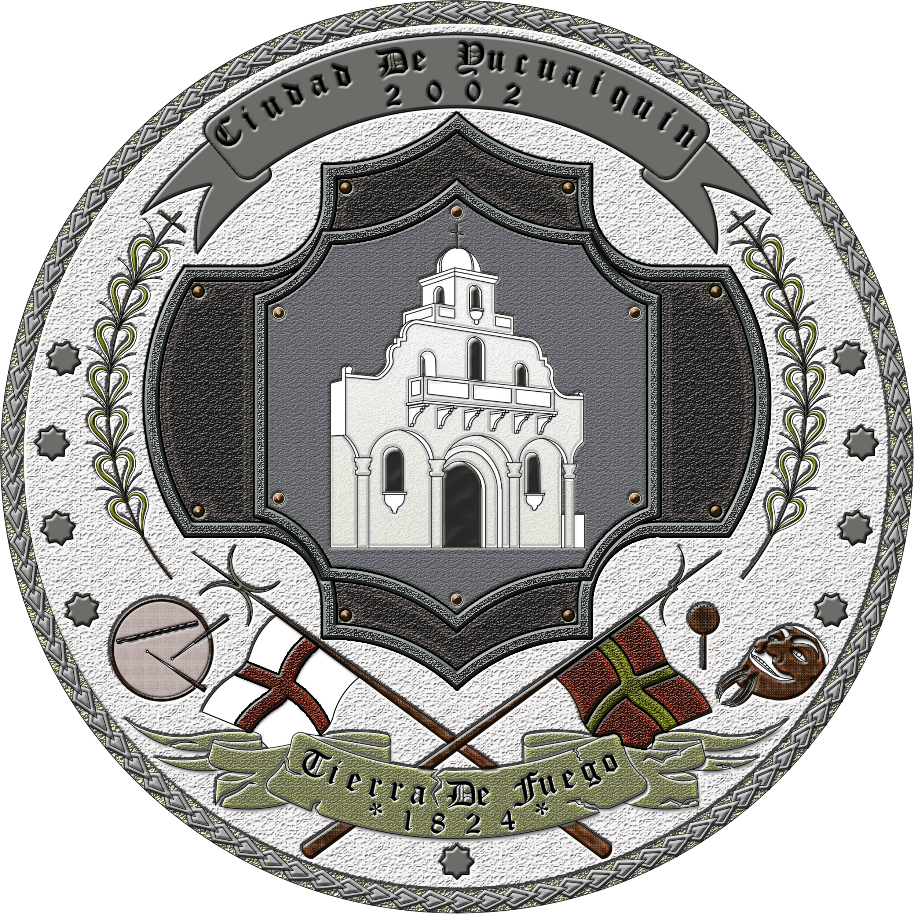 Plan Operativo Anual2020Elaborado por:Sra. Laura Isbelia Álvarez de GómezDiciembre de 2019ÍNDICEI. Resumen ejecutivoLa Unidad de Servicios Municipales tiene como objetivo coordinar, controlar y supervisar el suministro de los diversos servicios públicos que la Municipalidad presta a la ciudadanía, tratando, al máximo, de ofrecer servicios de calidad eficiente y oportunamente.El presente plan tiene como prioridad la realización de actividades encaminadas al cumplimiento de los lineamientos y horarios en que los diversos servicios municipales son suministrados, mediante el control a los subalternos, la supervisión de la calidad de los servicios y la oportuna solución a posibles problemáticas que impidan el normal suministro de los servicios.A la vez permite verificar el nivel de satisfacción de la ciudadanía, mediante la apertura a quejas o sugerencias en la atención a la ciudadanía, todo ello en pro del mejoramiento de los niveles de vida y el bienestar de la población en general.Mediante metas estratégicas se busca brindar una mayor eficiencia en los diferentes servicios públicos que presta la Municipalidad, realizando un trabajo administrativo y operativo de calidad, con el objetivo de posicionar una buena imagen de la Institución en la ciudadanía.II. Generalidades de la InstituciónIII. Generalidades de la UnidadDescripción generalUnidad que coordina y supervisa actividades necesarias para brindar todos los servicios públicos brindados por la Municipalidad.FuncionesElaborar y ejecutar la programación anual de las actividades a desarrollar en la unidad y secciones bajo su dependencia.Vigilar para que sean proporcionados, en la forma, cantidad y calidad programada los servicios públicos prestados por la Municipalidad.Optimizar la utilización de los recursos de la unidad y sus secciones.Ejecutar estrategias para la prestación de los servicios públicos.Elaborar propuesta de estudio de costo por la prestación de los servicios públicos.Coordinar el mantenimiento del equipo asignado a la unidad.Diseñar ruta para la presentación de servicios públicos.Asegurar la prestación del aseo público y su traslado al sitio de disposición final.Supervisar al personal asignado a la Unidad de Servicios Municipales y sus secciones.Cumplir cualquier otra actividad inherente a su cargo y que le sea asignada por su jefe inmediato.MisiónContribuir mediante la prestación de los servicios públicos municipales a la mejora de la calidad de vida de los habitantes, concientizando a la vez sobre el cuido de los espacios públicos.VisiónSer una unidad que garantice las prestaciones de los servicios públicos municipales y que contribuya a la protección de los espacios públicos.ValoresCalidad: Brindando servicios de calidad a la ciudadanía en general.Eficiencia: Realizando una labor administrativa de calidad en el menor tiempo posible.Transparencia: Aplicando el principio de transparencia a todos los ámbitos del quehacer de la unidad.Participación: Fomentando la participación interna en la toma de decisiones.Inclusión: Poniendo a los servicios municipales a la disposición de todos los sectores de la sociedad.Pluralismo: Atendiendo a las quejas y sugerencias vertidas sobre los servicios municipales, sin distinción alguna.Igualdad: Tratando de brindar los servicios municipales aplicando el principio de que bajo la Ley todos somos iguales.Equidad: Brindando los servicios municipales de acuerdo a las limitantes de cada ciudadano.Respeto: Promoviendo el respeto mutuo entre las dependencias de la unidad y el respeto hacia la ciudadanía.Solidaridad: Apoyando a las distintas unidades administrativas en sus quehaceres que conciernan a los servicios municipales, en pro del bien comúnBase legalConstitución de la República de El Salvador.Código MunicipalCódigo de Trabajo.Ley General de Cementerios.Ley Especial de Protección al Patrimonio Cultural.Reglamento de la Ley Especial de Protección al Patrimonio Cultural.Ordenanza Reguladora del Servicio de Agua Potable.Normas Técnicas de Control Interno.Reglamento Interno de Trabajo.Reglamento de Organización y Funcionamiento del Mercado Municipal.Manuales operativos.IV. Objetivos operativosObjetivo de la UnidadContribuir al desarrollo local a través de la prestación de los servicios públicos, mejorando la calidad de vida de los ciudadanos.Objetivos específicos.Garantizar el correcto y normal suministro de los servicios municipales.Lograr el ordenamiento de los servicios municipalesControlar el quehacer operativo y administrativo de la unidadCoordinar con otras unidades administrativas las diferentes actividades de la Municipalidad.V. Objetivos de desarrollo sostenible vinculadoEl 25 de septiembre de 2015 la Organización de las Naciones Unidas (ONU) adoptó la Agenda 2030 de Desarrollo Sostenible, un conjunto de 17 objetivos para el Desarrollo Sostenible (ODS) para poner fin a la pobreza, luchar contra la desigualdad y la injusticia, y poner freno al cambio climático de cara al 2030Es con ese fin que la Municipalidad de Yucuaiquín toma a bien la implementación de políticas y acciones encaminadas al cumplimiento de los ODS, y la Unidad de Servicios Municipales, realiza la vinculación de sus metas y objetivos con los siguientes ODS:ODS8 (Trabajo decente y crecimiento económico): Promover el crecimiento económico sostenido, inclusivo y sostenible, el empleo pleno y productivo y trabajo decente para todos. Promover políticas que apoyen la creación de empleo, las actividades productivas, la innovación y el emprendimiento. A través de creación de enlace con instituciones financiera y de crédito para brindar apoyo a la creación de pequeña empresa a hombres y mujeres así lograr un crecimiento económico para todos.  ODS11 (Ciudades y comunidades sostenibles): lograr que las ciudades y los asentamientos humanos sean inclusivos, seguros, resilientes y sostenibles. dar seguimiento al desarrollo territorial para asegurar que sea un municipio ordenado y estable con un ambiente agradable para la ciudadanía, protegiendo y salvaguardando el patrimonio cultural y natura, dar un acceso a vivienda, transporte y servicios básicos adecuado y seguros logrando y gestionando la nomenclatura y ornato público para la ciudadanía.VI. Metas operativasA continuación, se detallan una serie de metas planteadas para alcanzar los objetivos propuestos, con el fin de programar actividades encaminadas al fiel cumplimiento del presente plan.VII. Formulación operativaMetas a corto plazoMetas a mediano plazoMetas a largo plazoNota: Algunas actividades se realizan a lo largo del año y no necesariamente en una fecha específica, por lo cual se repiten en los cuadros anteriores.VIII. Presupuesto operativoA continuación, se detallan los recursos necesarios para el buen y correcto funcionamiento de esta Unidad:A continuación, se detallan los montos financieros por actividades, incluidas en perfiles técnicos o realizadas de forma general.Notas:Algunas actividades no representan una inversión económica para la Municipalidad, más allá de utilizar los recursos con los que ya se cuenta.Cada evento realizado, cuenta con un informe detallado, en el cual se plasma su respectivo presupuesto.Se hace constar que el presente presupuesto ha sido presentado al titular de la Unidad de Contabilidad y Presupuesto para su incorporación en el proyecto de Presupuesto Municipal para el año 2020.IX. AutorizaciónHabiendo revisado el contenido del presente plan operativo para la Unidad de Servicios Municipales, elaborado y presentado por la señora Laura Isbelia Álvarez de Gómez, Encargada de Servicios Municipales; estando satisfechos con las actividades proyectadas para el año 2020 y habiendo presentado al titular de la Unidad de Contabilidad y Presupuesto el presupuesto respectivo, lo damos por autorizado para ser presentado al Concejo Municipal de Yucuaiquín para su aprobación. Se hace constar que el original de este documento estará bajo custodia del Encargado de la Unidad, y una copia será archivada en Secretaría Municipal, una vez aprobado.ANEXOSPág.I.Resumen ejecutivo03II.Generalidades de la Institución04III.Generalidades de la Unidad04Descripción general05Funciones05Misión05Visión06Valores07Base legal07IV.Políticas operativas07V.Objetivos operativos07Objetivo de la UnidadObjetivo Específico                                                                                                                    0708VI.Objetivos de desarrollo sostenible vinculados09VII.Metas operativas10VIII.Formulación operativa11Metas a corto plazo11Metas a mediano plazo13Metas a largo plazo15IX.Presupuesto operativo17X.Aprobación20Anexos221. Razón social1. Razón social2. NITAlcaldía Municipal de YucuaiquínAlcaldía Municipal de Yucuaiquín1418-141079-001-13. Dirección postal4. Municipio5. DepartamentoC. San Oscar A. Romero #1, Bo. La CruzYucuaiquínLa unión 6. Teléfono institucional7. Correo institucional7. Correo institucional(503) 2680 5300amyucuaiquin@gmail.comamyucuaiquin@gmail.com8. Titular8. Titular9. CargoOscar René MendozaOscar René MendozaAlcalde Municipal1. Nombre oficial2. Código2. CódigoUnidad de Servicios Municipales02-13USM3. Nombre corto4. Titular4. TitularServicios MunicipalesLaura Isbelia Álvarez de Gómez Laura Isbelia Álvarez de Gómez 5. Cargo6. Naturaleza7. ExtensiónEncargada de Servicios MunicipalesTécnica2068. Teléfono9. Correo electrónico9. Correo electrónico(503) 2604 5306amy.serviciosmpales@gmail.comamy.serviciosmpales@gmail.com10. Dependencia jerárquica11. Unidades subalternas11. Unidades subalternasDespacho MunicipalNingunaNingunaOBJETIVO OPERATIVOMETA OPERATIVAODS VINCULADOACTIVIDADES0101. Elevar la Eficiencia y eficacia de los Servicios Municipales.ODS840102. Supervisar el correcto desempeño de labores.ODS880103. Atender los reportes, quejas y solicitudes de la ciudadanía.ODS820201. Elaboración de base de datos de las luminarias del alumbrado público.ODS1130202. Elaboración de un mapa de la red de sistema de agua municipal (SAM).ODS1120301. Elaboración del Plan Operativo Anual (POA) 2020.30302. Controlar la Asistencia de Subalterno.20303. Controlar Salida de mobiliario y equipo de la Unidad.30304. Controlar el inventario del mobiliario de y equipo de la unidad.20305. Entrega a tiempo los avisos de cobro por servicio de agua.30401. Apoyo a las diferentes Unidades Administrativa relacionada con Servicios Municipales.1Objetivos: 4 | Metas: 11 | Actividades: 31Objetivos: 4 | Metas: 11 | Actividades: 31Objetivos: 4 | Metas: 11 | Actividades: 31Objetivos: 4 | Metas: 11 | Actividades: 31METAACTIVIDADINDICADORVERIFICADORPROGRAMACIÓNPROGRAMACIÓNPROGRAMACIÓNPROGRAMACIÓNPROGRAMACIÓNPROGRAMACIÓNPROGRAMACIÓNPROGRAMACIÓNPROGRAMACIÓNPROGRAMACIÓNPROGRAMACIÓNPROGRAMACIÓNPROGRAMACIÓNPROGRAMACIÓNPROGRAMACIÓNPROGRAMACIÓNMETAACTIVIDADINDICADORVERIFICADORENEENEENEENEFEBFEBFEBFEBMARMARMARMARABRABRABRABRMETAACTIVIDADINDICADORVERIFICADOR123412341234123401-0101. Atención a subalterno Atención realizada…Lista de asistencia01-0102.Reunion con SubalternoReunión Realizada Lista de asistencia01-0103. Dar charlas informativas a subalternos y ciudadanía Reunión realizadaLista de asistenciafotos01-0104. Elaboración de panfletos informativo y normativa para subalternosElaboración de panfletosDocumento01-021. Inspección al suministro de agua potableInspección realizadaLista de asistenciafotos01-022. Inspección, cementerio municipal, limpieza y ornato.Inspección realizadaFotos01-023. Inspección al aseo Parque Inspección RealizadaFotos01-024. Inspección al aseo MercadoInspección Realizada Fotos01-025. Inspección al ase a Espacios públicosInspección Realizada Fotos01-026. Reparación de alumbrado publicoReparación realizadaFotos01-027. Inspección al carro recolector de desechos solidos Inspección realizadaFotos01-028. Elaboración de pagos a subalternos  Elaboración realizada Documento01-031.Atencion a la ciudadaníaVisita realizada Bitácora01-032.Elaboracion de panfletos informativos para la ciudadaníaElaboración realizada Panfletos02-011.Elaboracion del Plan Operativo Anual (POA)Elaboración realizadaDocumento digital 02-012.Revision del Plan Operativo Anual (POA)Revisión realizadaDocumento Digital02-013.Aprobacion del Plan Operativo Anual (POA)Aprobación Realizada Documento en físico 02-021.Elaboracion de programación semanalElaboración realizadaDocumento02-022.Elaboracion de reporte mensual Elaboración realizadaDocumento02-031.Elaboracion de asistencias de subalternosElaboración realizada Documento02-032.Control de firmas de subalternosControl realizadoDocumento02-033.Elaboracion de reporte de trabajoElaboración realizada Documento 02-041.Elaboracion de inventarios de mobiliario para uso comunal.Elaboración realizadaDocumento02-042.Control de préstamo de mobiliario para uso comunalControl realizadoDocumento02-051.Elaboracion de inventario de mobiliario y equipo de la unidadElaboración realizadaDocumento02-052.Ordenamiento de los avisos de cobro por el servicio de agua municipal (SAM)Ordenamiento realizadoLista de ruta02-053.Distribuicion por avisos de cobros por el servicio de agua municipal (SAM)Distribución realizada Lista de ruta03-011.Reunión para planificar censo de luminariasReunión Realizada Lista de asistencia03-012.Censo de luminarias de alumbrado publico Censo realizadoDocumento03-021. Elaborar un mapa detallado del recorrido de recolector de desechos solidos Elaboración realizada Fotos04-011.Colaboración con otras unidades administrativas y municipalidad Colaboración RealizadaFotos y BitácoraMETAACTIVIDADINDICADORVERIFICADORPROGRAMACIÓNPROGRAMACIÓNPROGRAMACIÓNPROGRAMACIÓNPROGRAMACIÓNPROGRAMACIÓNPROGRAMACIÓNPROGRAMACIÓNPROGRAMACIÓNPROGRAMACIÓNPROGRAMACIÓNPROGRAMACIÓNPROGRAMACIÓNPROGRAMACIÓNPROGRAMACIÓNPROGRAMACIÓNMETAACTIVIDADINDICADORVERIFICADORMAYMAYMAYMAYJUNJUNJUNJUNJULJULJULJULAGOAGOAGOAGOMETAACTIVIDADINDICADORVERIFICADOR123412341234123401-011.Atencion a subalternosAtención RealizadaBitara01-012.Reunión con subalternosReunión RealizadaFotos y Bitácora01-021.Inspeccion al suministro de agua potableInspección realizadaFotos01-022.Inspeccion al aseo al cementerioInspección realizadaFotos01-023.Inspeccion al aseo parqueInspección realizadaFotos01-024.Inspeccion al aseo mercadoInspección realizadaFotos01-025.Inspeccion al aseo a espacio publicoInspección realizadaFotos01-026. Reparación de alumbrado publico  Fotos01-027 inspección al aseo y bulevar Inspección realizadaFotos01-028 Inspección al recolector de desechos solidos Inspección realizadaFotos01-027. Inspección al carro recolector de desechos solidosInspección realizadaFotos01-028.Elaboracion de pagos a subalternosElaboración realizadaDocumento01-031.Atencion a la ciudadaníaAtención realizada Fotos 02-021.Elaboración de programación Elaboración realizadaFotos 02-022.Elaboracion de reporte mensualElaboración realizada Fotos02-031.Elaboracion de asistencia a subalternoselaboración realizada Fotos02-032.Control de asistencia de subalternosControl realizadoDocumento02-033.Elaboracion de reporte de trabajoelaboración realizadaDocumento02-041.Elaboracion de inventario de mobiliario para uso comunalElaboración realizada documento02-042.Control de préstamo de mobiliario para uso comunalControl realizado Documento02-051.Elaboración del inventario de mobiliario y equipo de la unidad.Elaboración realizada Documento02-052. Control de inventario del mobiliario y equipo de la unidad.Control realizadoBitácora02-061.Ordenamiento de los avisos de cobro por el servicio de agua municipal (SAMOrdenamiento realizadoDocumento 02-062.Distribuicion por avisos de cobros por el servicio de agua municipal (SAM)Distribución realizada Bitácora de ruta04-011.Apoyo a otra unidades administrativas y municipalidadApoyo realizadoApoyo realizadoMETAACTIVIDADINDICADORVERIFICADORPROGRAMACIÓNPROGRAMACIÓNPROGRAMACIÓNPROGRAMACIÓNPROGRAMACIÓNPROGRAMACIÓNPROGRAMACIÓNPROGRAMACIÓNPROGRAMACIÓNPROGRAMACIÓNPROGRAMACIÓNPROGRAMACIÓNPROGRAMACIÓNPROGRAMACIÓNPROGRAMACIÓNPROGRAMACIÓNMETAACTIVIDADINDICADORVERIFICADORSEPSEPSEPSEPOCTOCTOCTOCTNOVNOVNOVNOVDICDICDICDICMETAACTIVIDADINDICADORVERIFICADOR123412341234123401-011.Atencion a subalternosReunión realizada Lista de asistencia01-012.Reunión con subalternosReunión realizada Lista de asistencia 03. Dar charlas informativas a empleados y ciudadanía01-021.Inspeccion al suministro de agua potableInspección realizadFotos01-022.Inspeccion al aseo al cementerioInspección realizada Fotos01-023.Inspeccion al aseo parqueInspección realizadaFotos01-024.Inspeccion al aseo mercadoInspección realizadaFotos01-025.Inspeccion al aseo publicoInspección realizadaFotos01-026.Reparacion de alumbrado públicoReparación realizadaFotos01-027. Inspección al carro al recorrido del recolector de desechos solidosInspección realizada Fotos01-028. Elaboración a pagos a subalternos01-031.Atencion a la ciudadaníaAtención realizadaFotos02-021.Elaboración de programaciónElaboración realizada Fotos02-021. Elaboración de reporte mensualElaboración realizada Documento02-031.Elaboracion de asistencia a subalternosElaboración realizada Documento02-032.Control de asistencia de subalternosControl realizadoDocumento02-051.Elaboración del inventario de mobiliario y equipo de la unidadElaboración realizada Documento02-052.Control de préstamo de mobiliario para uso comunalControl realizadoDocumento02-061.Elaboración del inventario de mobiliario y equipo de la unidadElaboración realizadaDocumento02-062. Ordenamiento de los avisos de cobro por el servicio de agua municipalDistribución realizadaRuta3.Distribuicion por avisos de cobros por el servicio de agua municipalDistribución realizadaRuta04-011.Apoyo a otra unidades administrativas y municipalidadApoyo realizadoFotosCÓDIGOCONCEPTOCANTIDADCANTIDADCANTIDADCANTIDADCANTIDADPRECIOSUBTOTALCÓDIGOCONCEPTOTRIMESTRALTRIMESTRALTRIMESTRALTRIMESTRALANUALPRECIOSUBTOTALCÓDIGOCONCEPTOIIIIIIIVANUALPRECIOSUBTOTAL54104Productos Textiles y VestuarioProductos Textiles y VestuarioProductos Textiles y VestuarioProductos Textiles y VestuarioProductos Textiles y VestuarioProductos Textiles y VestuarioProductos Textiles y VestuarioProductos Textiles y VestuarioTapice y alfombras (Franelas x yda) 112US$1.00US$1.00Uniforme y accesorios (P/Mujeres1515US$15.00US$225.0054105Productos Papel y CartónProductos Papel y CartónProductos Papel y CartónProductos Papel y CartónProductos Papel y CartónProductos Papel y CartónProductos Papel y CartónProductos Papel y CartónFolder Archivadores marca AMPO t/oficio112US$10.00US$20.00Docenas de folder tamaño oficio22US$0.12US$2.88Resma de Papel Bond Carta Dispo copia22228US$3.50US$28.0054106Productos de cuero y CauchoGuantes (de hule)1212121248US$2.50US$120.00Guantes (de Cuero)22228US$3.00US$24.0054107Productos Químico666624US$3.50US$84.00Desinfectantes (Gln)Desodorante Ambiental (Gadi)11114US$2.60US$10.40Detergente en polvo (Bolsa 2.500GR) bolsa grande   333312US$12.00US$144.00Fertilizante (QQ)25252525100US$0.25US$25.00Herbicidas (Gln) 333312US$25.00US$300.0054110Combustible y LubricantesAceite, Grasa y Lubricantes11114US$34.95US$139.80Combustibles1010101040US$304US$140.0054114Materiales de OficinaCintas Scott transparentes de 12mmx36ml112US$1.00US$2.00Cinta adhesiva gris112US$5.00US$10.00Rollo de tiro 112US$1.00SU$2.00Caja de clip grande 11US$1.00US$1.00Caja de clip mediano11US$1.00US$1.00Corrector11114US$1.00US$4.00Dorador de goma (studmark)112US$0.50US$1.00Caja de grapas 112US$1.00US$2.00Caja de lapiceros color azul (studmark 02)112US$3.00US$6.00Caja de lapiceros color negro (stdmark 02)112US$3.00US$6.00Caja de lápiz de carbón (studmark)112US$2.00US$4.00Post it112US$1.25US$2.50Perforadores11US$3.00US$3.00Plumones 90 Color azul (orttine)11114US$1.00US$4.00Plumones 90 Color negro (orttine)11111US$1.00US$4.00Marcador fluorescente color verde (orttine) 112US$1.00US$2.00Marcador fluorescente color naranja112US$1.00US$2.00Bote de tinta para sello color azul (orttine)22US$2.00US$4.00Tijera112US$2.50US$5.0054115Materiales InformáticosTinta (EPSON 5D4) 444416US$12.00US$190.0054116Herramientas, Repuestos y AccesoriosEscobas plásticas54545454216US$2.50US$550.00Cepillos para lavar inodoro 22228US$2.50US$20.00Mango para trapear (palo)333312US$2.50US$30.00Pinza para mango de trapear333312US$2.50US$30.00Carretas hechizas 77US$120.00US$840.00Rastrillos 666624US$6.00US$144.00Barras22US$20.00US$40.00Piochas22US$15.00US$30.0Azadones22US$12.00US$24.0Manguera de 25 Yda33US$35.00US$105.00Escobetones22US$10.00US$20.00Llave de chorro 33US$2.50US$7.50TOTALTOTALTOTALTOTALTOTALTOTALTOTALTOTALUS$3,356.78ACTIVIDADFECHAMONTOPERFIL TÉCNICOFUENTE DE FINANCIAMIENTO01-02-0603.01.20US$15,000.00Reparación, Mantenimiento y Ampliación del Alumbrado Público del Municipio de Yucuaiquín 2020   FODES 75%01-02-0103.0103US$35.000.00Mantenimiento, Reparación y Ampliación de Red de Agua Potable de la Municipalidad de Yucuaiquín, Departamento de la Unión para el año 2020   FODES 75%01-02-0703.02.20US$62,816.50Recolección Transporte y Disposición final de Desecho Solidos del Casco Urbano de Yucuaiquín 2020  FODES 75%01-02-0803.02.20US$25,000.00Reparación y Mantenimiento, de Parque Municipal y Bulevar San Francisco de la Ciudad de Yucuaiquín, para el año 2020FODES 75%Sr. Laura Isbelia Álvarez Gómez Lic. Alberto Javier Zavala SerranoPresentóRevisóSr. Laura Isbelia Álvarez Gómez Sr. Oscar René MendozaElaboróAutorizóIng. Edwin Francisco Benavides BurucaArchivó